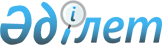 Аудандық мәслихаттың 2015 жылғы 22 қазандағы № 450-V "Мүгедектер қатарындағы кемтар балаларды жеке оқыту жоспары бойынша үйде оқытуға жұмсаған шығындарын айқындау тәртібі мен мөлшерін белгілеу туралы" шешіміне өзгерістер енгізу туралыАтырау облысы Құрманғазы ауданы мәслихатының 2016 жылғы 13 маусымда № 44-VI шешімі. Атырау облысының Әділет департаментінде 2016 жылғы 18 шілдеде № 3569 болып тіркелді      "Құқықтық актілер туралы" Қазақстан Республикасының 2016 жылғы 6 сәуірдегі Заңының 26-бабына сәйкес аудандық мәслихат ШЕШІМ ҚАБЫЛДАДЫ:

      1. Аудандық мәслихаттың 2015 жылғы 22 қазандағы № 450-V "Мүгедектер қатарындағы кемтар балаларды жеке оқыту жоспары бойынша үйде оқытуға жұмсалған шығындарын айқындау тәртібі мен мөлшерін белгілеу туралы" (нормативтік құқықтық актілерді мемлекеттік тіркеу тізілімінде № 3345 санымен тіркелген, аудандық "Серпер" үнжариясында 2015 жылғы 20 желтоқсанда жарияланған) шешіміне келесі өзгерістер енгізілсін:

      1) 2-тармақтың 2) тармақшасы келесі редакцияда мазмұндалсын: 

      "шығындарды өтеу өтініш білдірген айдан бастап және "Атырау облыстық білім беру басқармасы" мемлекеттік мекемесінің жанындағы психологиялық-медициналық-педагогикалық кеңестің қорытындысы негізінде беріледі";

      2) 2-тармақтың 4) тармақшасының екінші абзацы келесі редакцияда мазмұндалсын: 

      "психологиялық - медициналық – педагогикалық кеңестің қорытындысында үйде оқыту жөнінде ұсыныс берілмеуі".

      2. Осы шешімнің орындалуын бақылау аудандық мәслихаттың әлеуметтік сала, жастар саясаты, заңдылық және құқықтық мәселелері жөніндегі тұрақты комиссиясына (төрағасы М. Қуаншалиев) жүктелсін.

      3. Осы шешім әділет органдарында мемлекеттік тіркелген күннен бастап күшіне енеді, ол алғашқы ресми жарияланған күнінен кейін күнтізбелік он күн өткен соң қолданысқа енгізіледі және 2016 жылғы 1-ші ақпаннан бастап туындаған қатынастарға таралады. 


					© 2012. Қазақстан Республикасы Әділет министрлігінің «Қазақстан Республикасының Заңнама және құқықтық ақпарат институты» ШЖҚ РМК
				
      Аудандық мәслихаттың кезектен тыс
ІV сессиясының төрағасы

Ө. Тәжібаев

      Аудандық
мәслихат хатшысы

Б. Жүгінісов
